  -HÜSNÜ AYIK OMİRİLİK MERKEZİNE GEZİ Öğrencilerimizle birlikte, engelli vatandaşlarımızın duygularını paylaşmak, onlarla sohbet etmek, karşılaştıkları zorlukları anlayabilmek ve onların duygularına ortak olabilmek amacıyla  Eko Timi ile birlikte derneğimize ziyarette bulunduk. Öğrencilerimizin bu güzel yürekli insanlar ile sohbet etme imkanı oldu. Öğrencilerimiz için anlamlı, bir o kadar da etkili bir ziyaret oldu. Dernekte bulunan  tüm personele, tüm omurilik hastalarına ve bize gönül kapılarını açan herkese ilgi ve alakaları için çok teşekkür ediyoruz.  Kampanyalarına destek olmak amacı ile okulumuzda yürüttüğümüz mavi kapak projesi kapsamında toplanan kapaklar bu vesile ile derneğe teslim edilmiştir.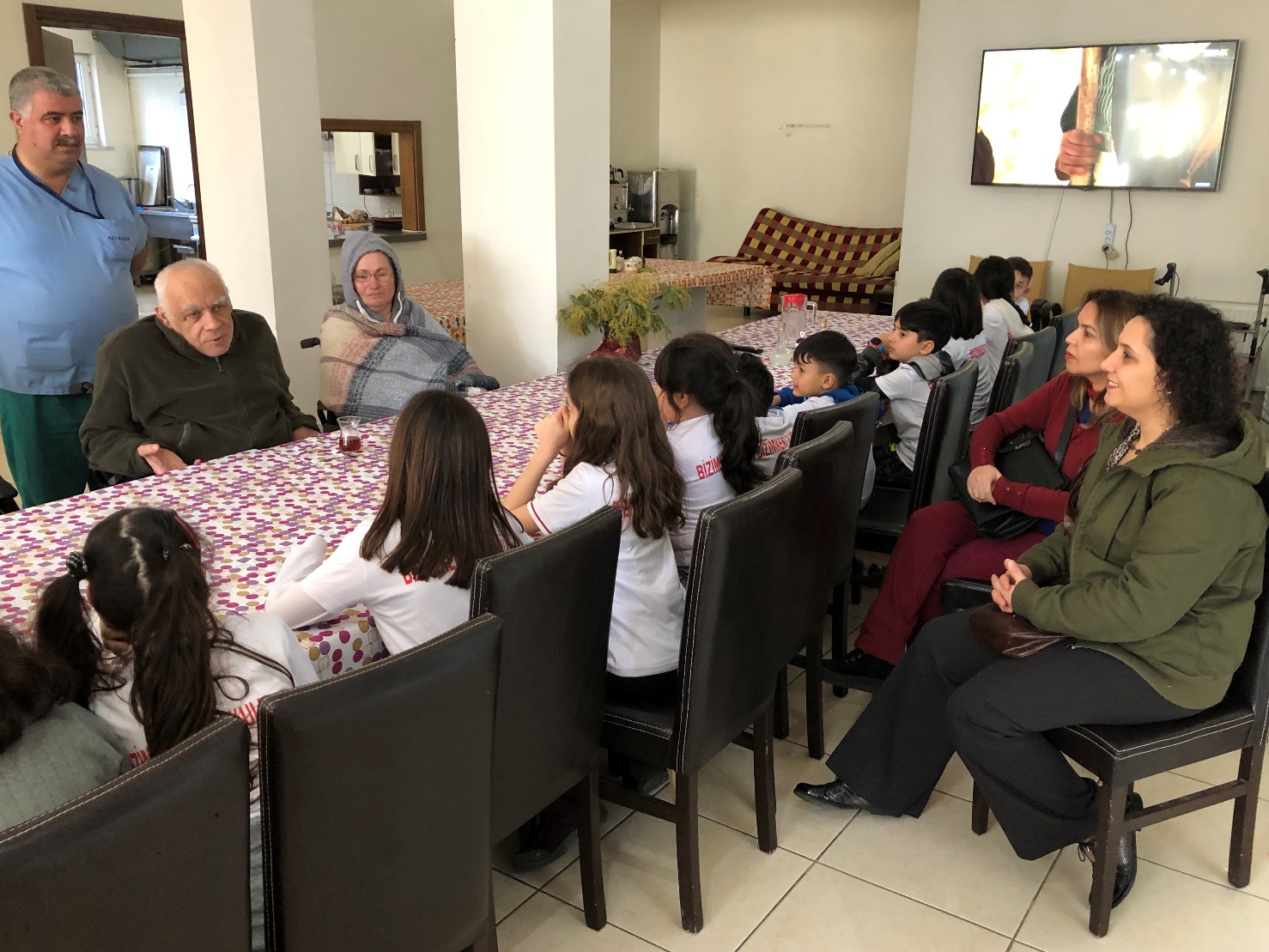 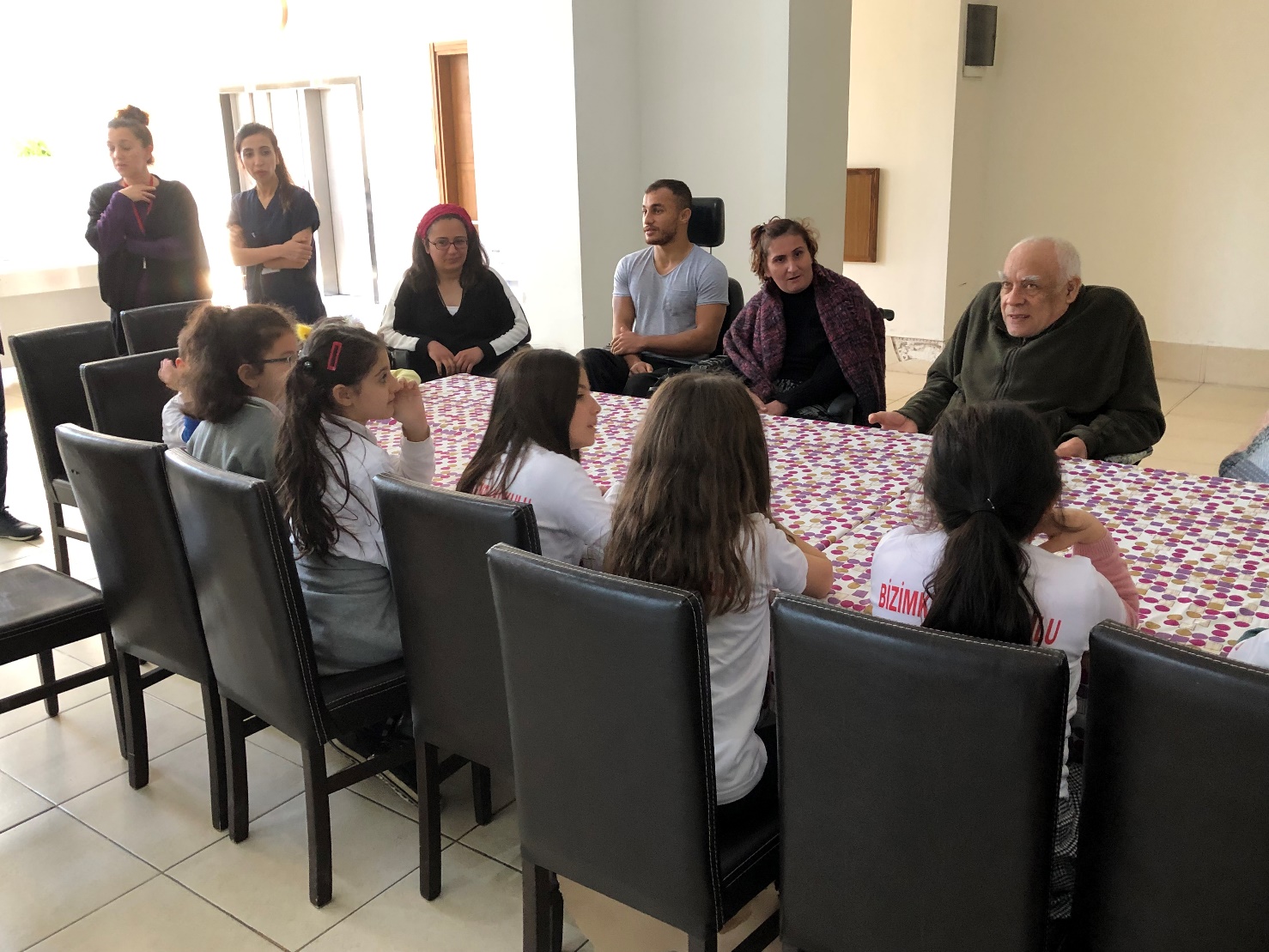 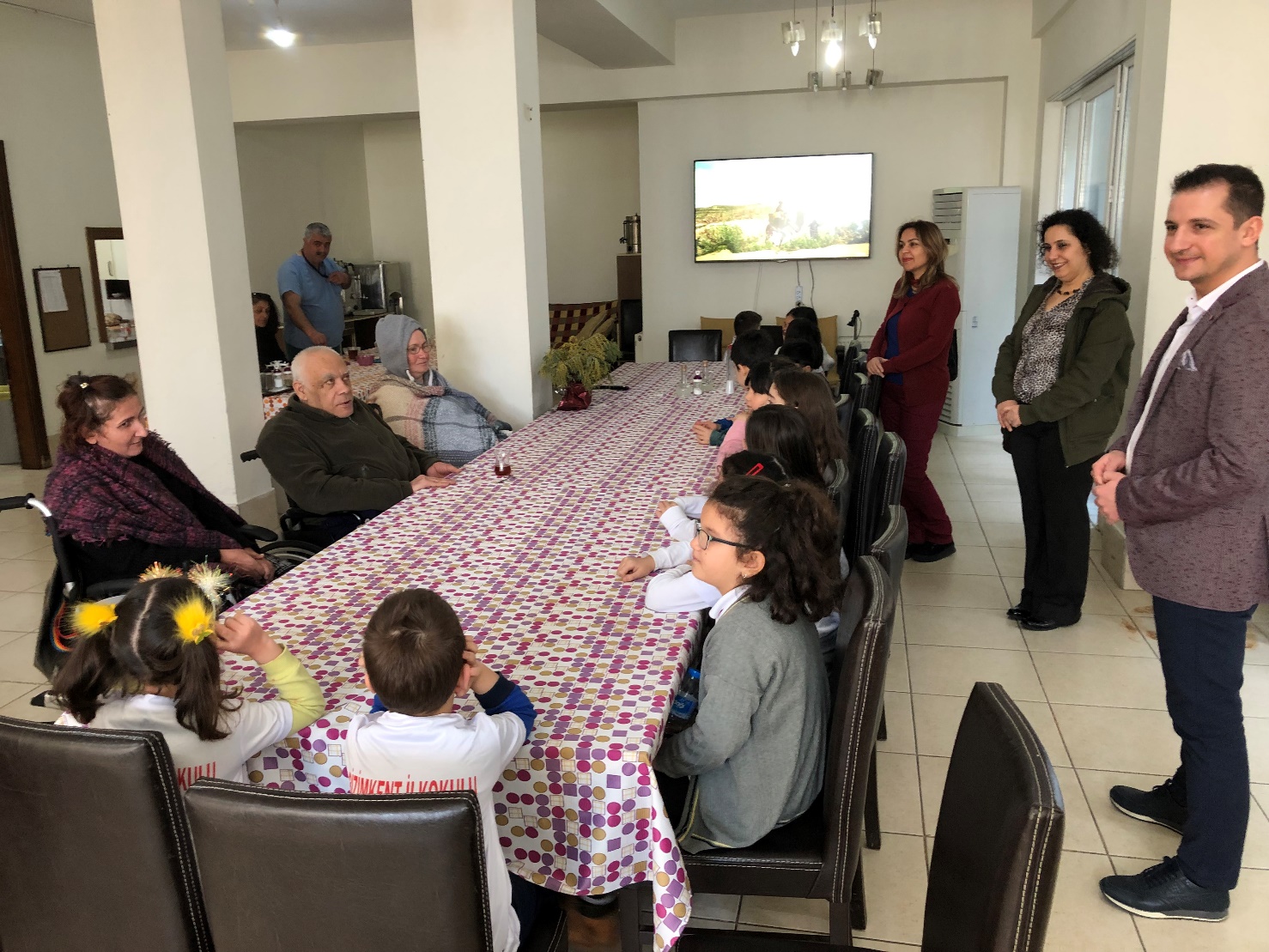 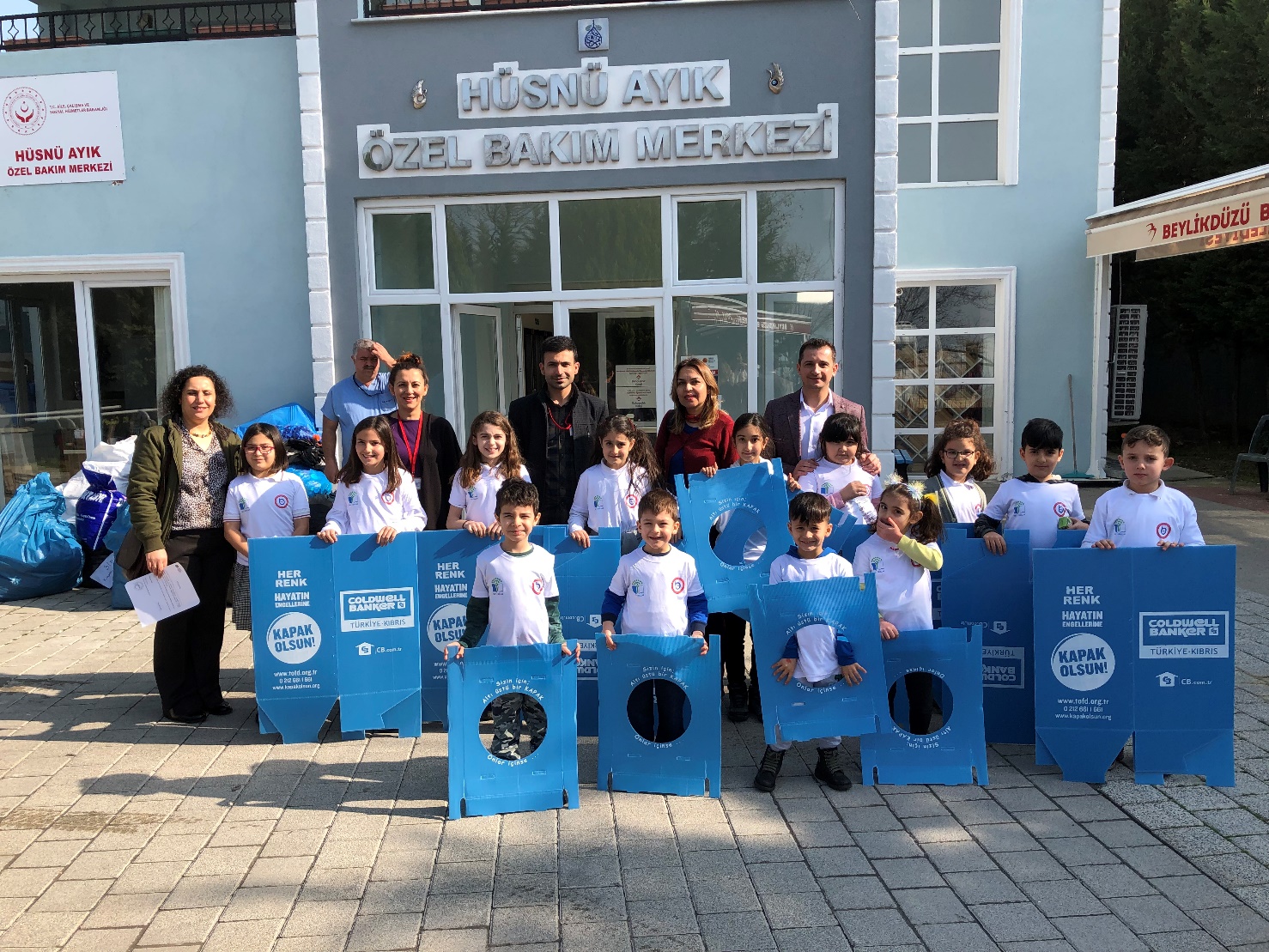 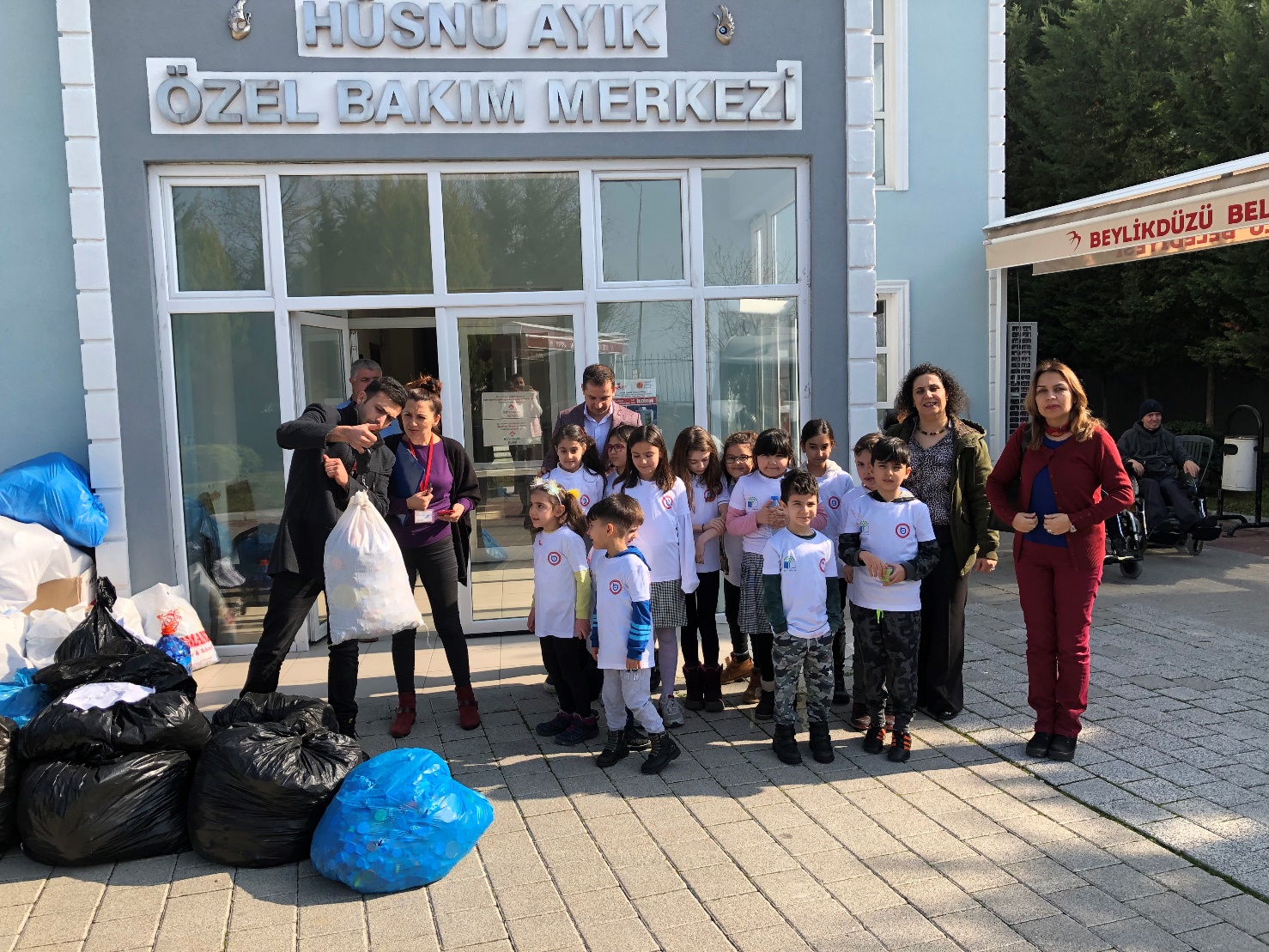 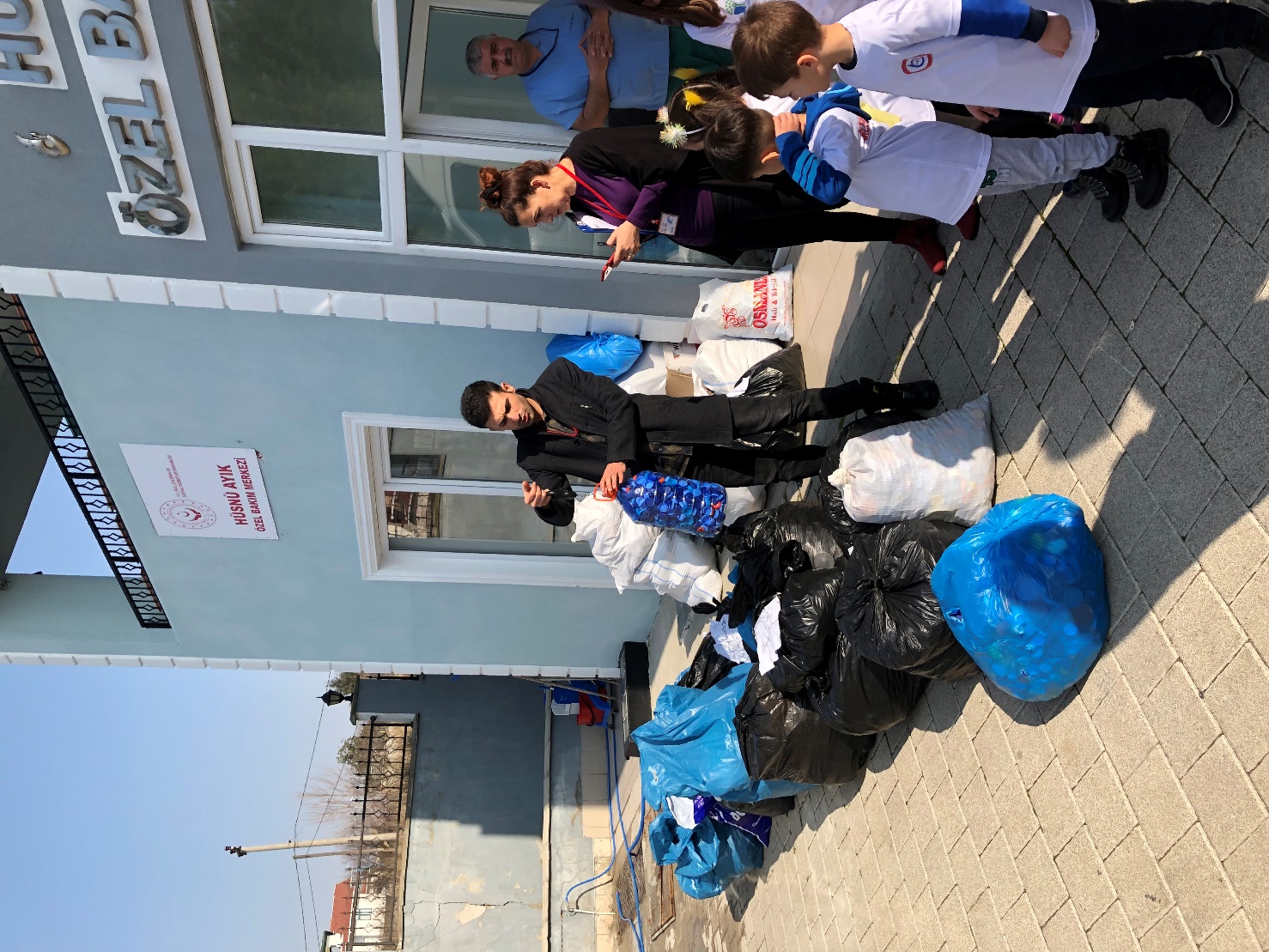 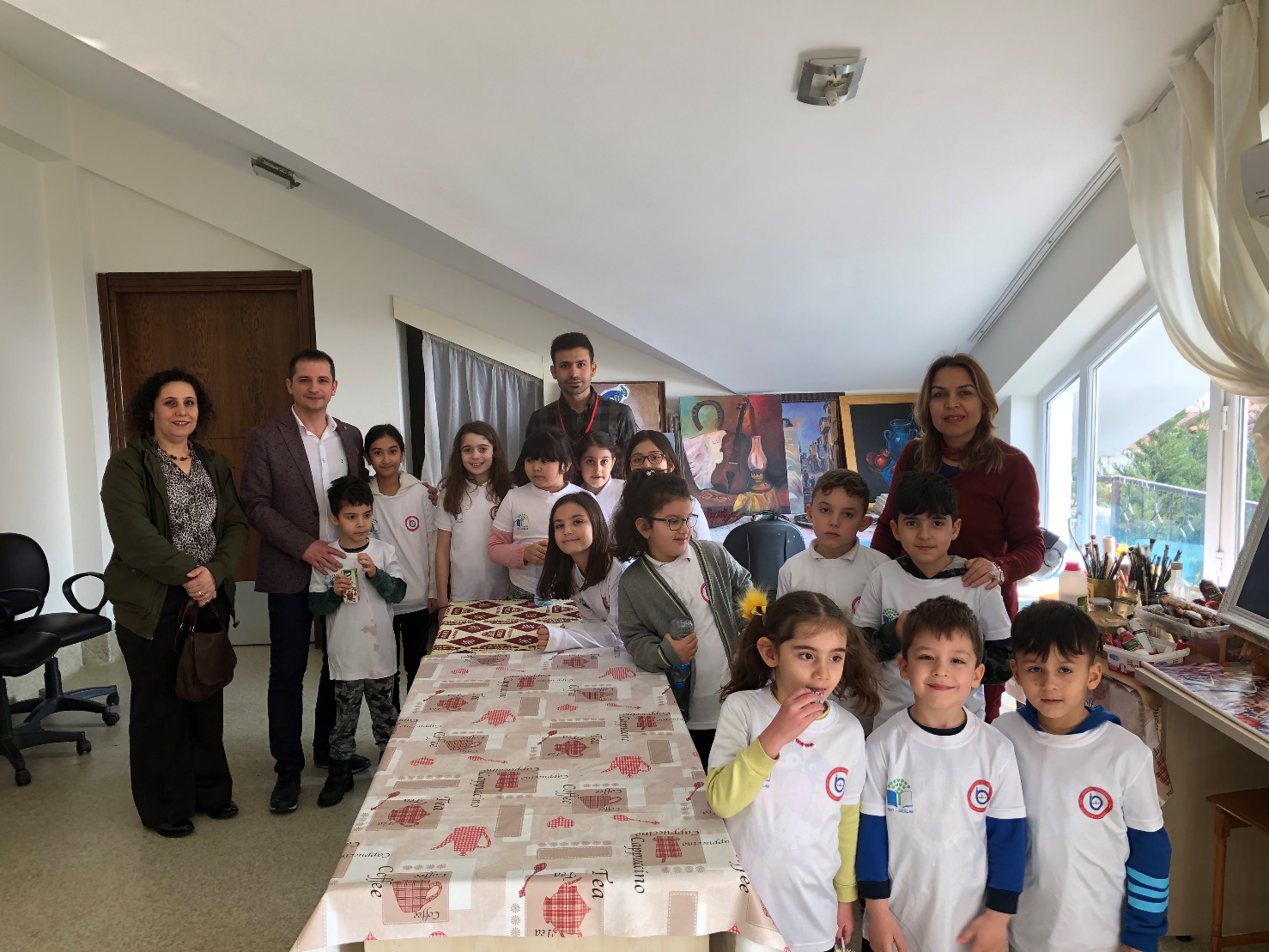 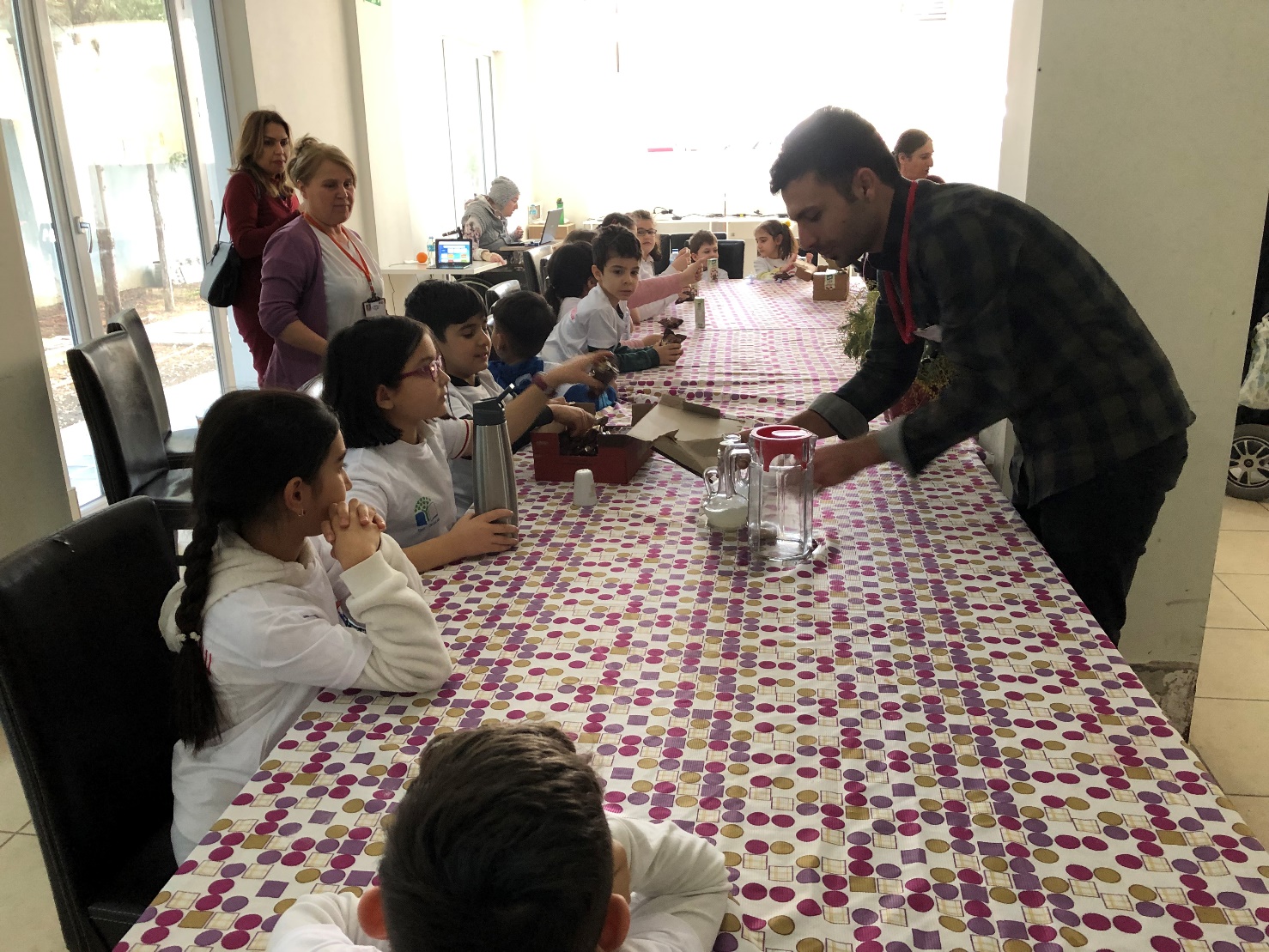 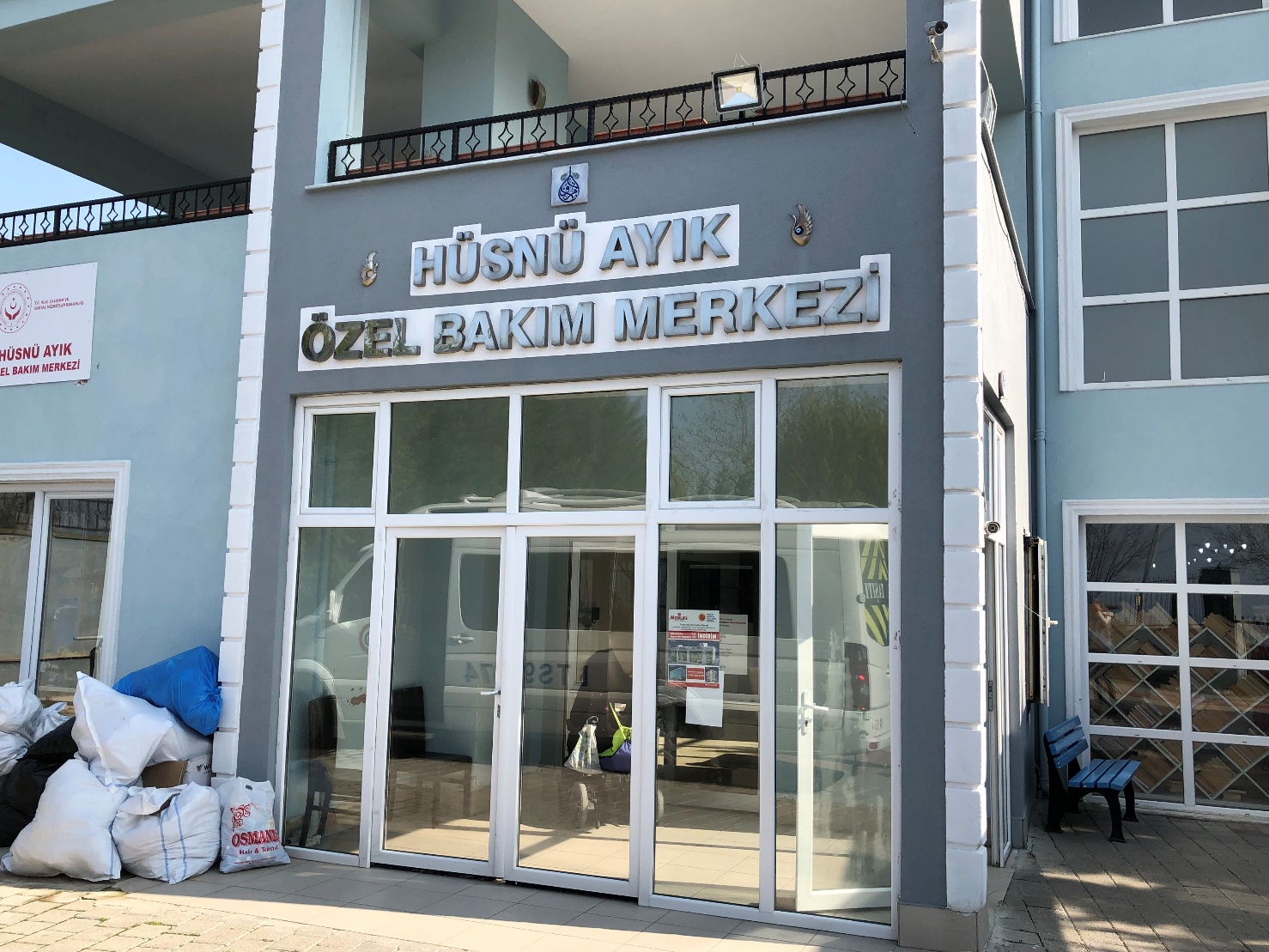 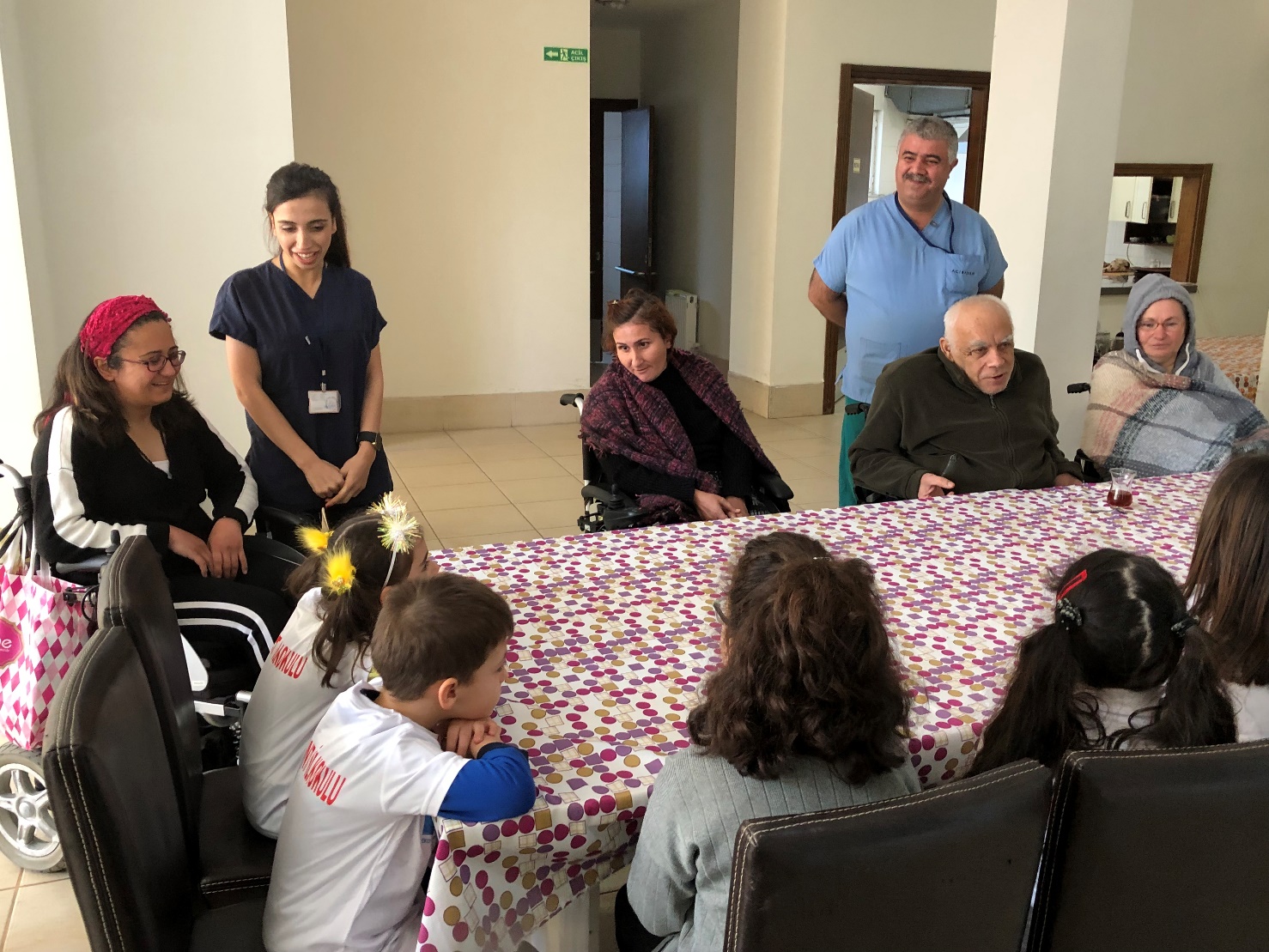 